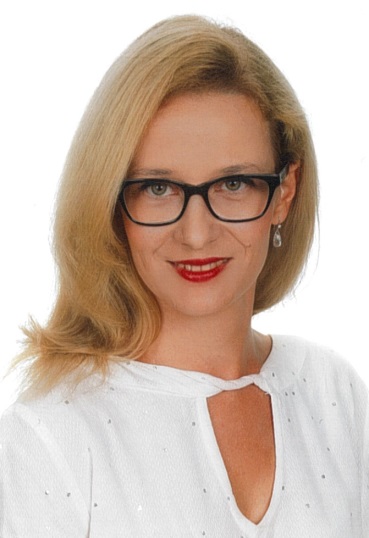 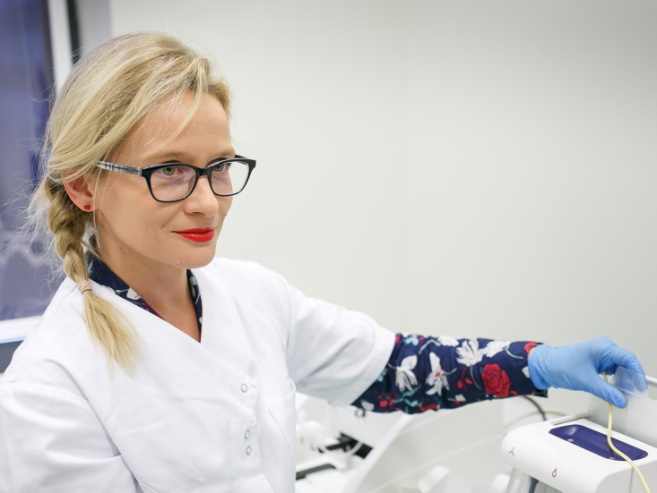 Dr Marta WłodarczykKontakt:marta.wlodarczyk@wum.edu.plCentrum Badań Przedklinicznych, II piętro, pokój BC07Tel. 22 116 6185ORCID 000-0003-1545-2547(spróbuj wkleic to poniżej powinien się link pokazac)<div itemscope itemtype="https://schema.org/Person"><a itemprop="sameAs" content="https://orcid.org/0000-0003-1545-2547" href="https://orcid.org/0000-0003-1545-2547" target="orcid.widget" rel="noopener noreferrer" style="vertical-align:top;"><img src="https://orcid.org/sites/default/files/images/orcid_16x16.png" style="width:1em;margin-right:.5em;" alt="ORCID iD icon">orcid.org/0000-0003-1545-2547</a></div>Zainteresowania naukowe: Zastosowanie markerów biochemicznych w ocenie skuteczności terapii oraz ryzyka występowania mięśniaków macicy.Wpływ polimorfizmu genów na poziom ekspresji genów oraz markerów biochemicznychWpływ składników diety na stabilność genomu- badania in vitro oraz in vivo.Biochemiczne i genetyczne czynniki ryzyka chorób dieto-zależnych i metabolicznych. Badanie związku między obecnością polimorfizmów w genach istotnych dla utrzymania prawidłowej struktury DNA a uszkodzeniami DNA.Realizowane projekty badawcze:Wpływ stresu, zmęczenia i emocji na poziom potrzeb seksualnych w okresie wczesnego macierzyństwa. - współpraca z  I Kliniką Ginekologii CMKPWpływ antykoncepcji hormonalnej na zaburzenia metabolizmu żelaza - współpraca z  I Kliniką Ginekologii CMKPOcena wybranych markerów biochemicznych w surowicy pacjentek z mięśniakami macicy poddanych termoablacji ultradźwiękowej.Badanie związku pomiędzy stężeniem witaminy D3 w surowicy krwi a stężeniem transformującego czynnika wzrostu beta w mięśniakach macicy w zależności od wieku i rodności kobiet- współpraca z  II Kliniką Ginekologii CMKPZrealizowane projekty badawcze:Ocena aktywności dehydrogenazy 11 beta-hydroksysteroidowej (11Beta –HSD) w łożysku i wartości kortyzolu we krwi pępowinowej a ryzyko rozwoju otyłości, cukrzycy i nadciśnienia tętniczego u niemowląt i dzieci do 2 roku życia- współpraca z  I Kliniką Ginekologii CMKPProapoptotyczne działanie ekstraktu wodnego suszu blaszki liściowej Wilkakory (Uncaria tomentosa) w wybranych liniach komórek nowotworowych (wykonawca)Wpływ diety bogatej w olej rzepakowy i flawonoidy na poziom HDL i markery stanu zapalnego a polimorfizm 75G/A genu apo AI. (kierownik projektu) Przydatność oceny ekspresji genów modulujących proces zapalny w przewidywaniu redukcji masy ciała pod wpływem diety niskokalorycznej-  współpraca z Instytutem Żywności i ŻywieniaOpracowanie zasad leczenia dietetycznego w hipercholesterolemii i hipertriglicerydemii uwarunkowanej genetycznie, charakterystycznej dla populacji polskiej - współpraca z Instytutem Żywności i ŻywieniaPublikacje:2020Ciebiera M, Włodarczyk M, Zgliczyński S, Łoziński T, Walczak K, Czekierdowski A. The Role of miRNA and Related Pathways in Pathophysiology of Uterine Fibroids-From Bench to Bedside. Int J Mol Sci. 2020;21(8):3016. (IF=4,56;  MNiSW=100)Słabuszewska-Jóźwiak A, Włodarczyk M, Kilian K, Rogulski Z, Ciebiera M, Szymańska-Majchrzak J, Zaręba K, Szymański J, Raczkiewicz D, Nowicka G, Jakiel G.  Does the caesarean section impact on 11β HSD2 and fetal cortisol? International Journal of Environmental Research and Public Health  2020 17(15), 5566; (IF=2,85;  MNiSW=70)Słabuszewska-Jóźwiak, A., Włodarczyk, M., Ciebiera, M., Zwolińska, J., Wojtyła, C., Nowicka, G., Jakiel, G.,  and Raczkiewicz, Placental DNA methylation in caesarean sections – a pilot study. Archives of Medical Science. 2020. doi:10.5114/aoms.2020.95422. (IF=2,81;  MNiSW=70)Pachocka L, Włodarczyk M, Kłosiewicz-Latoszek L, Stolarska I. The association between the insertion/deletion polymorphism of the angiotensin converting enzyme gene and hypertension, as well as environmental, biochemical and anthropometric factors. Rocz Panstw Zakl Hig. 2020;71(2):207-214. doi:10.32394/rpzh.2020.0119 (MNiSW=20)2019Włodarczyk M., Nowicka G. Obesity, DNA damage, and development of obesity-related dieases. Int J Mol Sci. 2019 Mar 6;20(5) (IF=4,18;  MNiSW=100)Włodarczyk M., Ciebiera M., Nowicka G. TNF-α G-308A genetic variants, serum CRP-hs concentration and DNA damage in obese women. Mol Biol Rep. 2019 Jun;46(3):3613 (IF=2,11; MNiSW=70)Ciebiera Michał, Włodarczyk Marta, Słabuszewska-Jóźwiak Aneta, Ciebiera Magdalena, Nowicka Grażyna Joanna, Jakiel Grzegorz. Vitamin D serum levels in women using contraception containing drospirenone – a preliminary study. Arch Med Sci. 2019 Mar; 15(2): 554–557. (IF=2,38;  MNiSW=70)Michał Ciebiera, Małgorzata Wrzosek, Cezary Wojtyła, Kornelia Zaręba, Grażyna Nowicka, Grzegorz Jakiel, Marta Włodarczyk. Vitamin D receptor gene polymorphisms and uterine fibroid incidence in Caucasian women. 2019. Arch Med Sci DOI: https://doi.org/10.5114/aoms.2019.81748 (IF=2,34;  MNiSW=70)  2018Włodarczyk M., Jabłonowska-Lietz B., Olejarz W., Nowicka G. Anthropometric and dietary factors as predictors of DNA damage in obese women. Nutrients 2018 May 8;10(5); (IF=4,2; MNiSW = 35)Michał Ciebiera, Małgorzata Wrzosek, Cezary Wojtyła, Tomasz Łoziński, Grażyna Nowicka, Grzegorz Jakiel, Marek Głowala, Marta Włodarczyk. Oestrogen receptor alpha PvuII polymorphism and uterine fibroid incidence in Caucasian women Menopause Rev 2018; 17(4): 149-154 (MNiSW=8)Michał Ciebiera, Marta Włodarczyk, Magdalena Zgliczyńska, Krzysztof Łukaszuk,  Błażej Męczekalski, Christopher Kobierzycki, Tomasz Łoziński  and Grzegorz Jakiel. The Role of Tumor Necrosis Factor α in the Biology of Uterine Fibroids and the Related Symptoms  Int. J. Mol. Sci. 2018, 19(12), 3869;  (IF=3,69;  MNiSW=30)Michał Ciebiera, Jolanta Szymańska-Majchrzak, Aleksandra Sentkowska, Krzysztof Kilian, Zbigniew Rogulski, Grażyna Nowicka, Grzegorz Jakiel, Piotr Tomaszewski, Marta Włodarczyk. Alpha-tocopherol serum levels are increased in Caucasian women with uterine fibroids – a pilot study” BioMed Research International 2018 (IF= 2,58; MNiSW 25)Michał Ciebiera, Marta Włodarczyk, Magdalena Ciebiera, Kornelia Zaręba, Krzysztof Łukaszuk, Grzegorz Jakiel Vitamin D and uterine fibroids – review of the literature and novel concepts. Int J Mol Sci. 2018 Jul 14;19(7). doi: 10.3390/ijms19072051.(IF=3,69;  MNiSW=30)Bielenica A, Drzewiecka-Antonik A, Rejmak P, Stefańska J, Koliński M, Kmiecik S, Lesyng B, Włodarczyk M, Pietrzyk P, Struga M. Synthesis, structural and antimicrobial studies of type II topoisomerase-targeted copper(II) complexes of 1,3-disubstituted thiourea ligands. J Inorg Biochem. 2018 May;182:61-70. (IF=3,06; MNiSW=35)Ciebiera M, Włodarczyk M, Wrzosek M, Słabuszewska-Jóźwiak A, Nowicka G, Jakiel G. Ulipristal acetate decreases transforming growth factor β3 serum and tumor tissue concentrations in patients with uterine fibroids. Fertil Steril. 2018 Mar;109(3):501-507. (IF=4,8; MNiSW=45)Ciebiera M, Włodarczyk M, Wrzosek M, Wojtyła C, Błażej M, Nowicka G, Łukaszuk K, Jakiel G. TNF-α serum levels are elevated in women with clinically symptomatic uterine fibroids. Int J Immunopathol Pharmacol. 2018 Jan-Dec 32:2058738418779461  (IF=2,12) Ciebiera M, Włodarczyk M, Wrzosek M, Męczekalski B, Nowicka G, Łukaszuk K, Ciebiera M, Słabuszewska-Jóźwiak A, Jakiel G. Role of Transforming Growth Factor β in Uterine Fibroid Biology. Int J Mol Sci. 2017 Nov 17;18(11). (IF=3,69; MNiSW=30)2017Jabłonowska-Lietz B, Wrzosek M, Włodarczyk M, Nowicka G. New indexes of body fat distribution, visceral adiposity index, body adiposity index, waist-to-height ratio, and metabolic disturbances in the obese. Kardiol Pol. 2017;75(11):1185-1191. (IF=1,23; MNiSW=15)2016Włodarczyk M, Wrzosek M, Nowicka G, Jabłonowska-Lietz B. Impact of variants in CETP and apo AI genes on serum HDL cholesterol levels in men and women from the Polish population. Arch Med Sci. 2016 Dec 1;12(6):1188-1198. (IF=1,97; MNiSW=30)Ciebiera M, Włodarczyk M, Słabuszewska-Jóźwiak A, Nowicka G, Jakiel G. Influence of vitamin D and transforming growth factor β3 serum concentrations, obesity, and family history on the risk for uterine fibroids. Fertil Steril. 2016 Dec;106(7):1787-1792. (IF=4,45; MNiSW=45Bielenica A, Stępień K, Napiórkowska A, Augustynowicz-Kopeć E, Krukowski S, Włodarczyk M, Struga M. Synthesis and Antimicrobial Activity of 4-Chloro-3-Nitrophenylthiourea Derivatives Targeting Bacterial Type II Topoisomerases. Chem Biol Drug Des. 2016 Jun;87(6):905-17. (IF=2,40; MNiSW=25)2015Wrzosek M, Sokal M, Sawicka A, Wlodarczyk M, Glowala M, Wrzosek M, Kosior M, Talalaj M, Biecek P, Nowicka G. Impact of obesity and nitric oxide synthase gene G894T polymorphism on essential hypertension. J Physiol Pharmacol. 2015 Oct;66(5):681-9. (IF=2,80; MNiSW=25)2010-2014Włodarczyk Marta,  Wrzosek Małgorzata, Jabłonowska-Lietz Beata, Nowicka Grażyna. Wpływ polimorfizmu G455A w genie beta-fibrynogenu na stężenie fibrynogenu w zależności od spożycia kwasów tłuszczowych. Żywienie Człowieka i Metabolizm 2014, nr.4  strony 246-252. MNiSW=4Włodarczyk Marta, Wrzosek Małgorzata, Nowicka Grażyna, Impact of 75G/A apolipoprotein AI gene polymorphism on lipid profile in obese and non-obese men. Żywienie Człowieka i Metabolizm, 2014, nr 2. strony 69-77 MNiSW=4Wlodarczyk M.,  Nowicka G. XPD gene rs13181 polymorphism and DNA damage in human lymphocytes. Biochem Genet. 2012 Dec;50(11-12):860-70; (IF=0,938). MNiSW=15Wlodarczyk M, Nowicka G., Common polymorphisms in CYP1A1, GSTM1, GSTT1, GSTP1and XPD genes and endogenous DNA damage. Mol Biol Rep. 2012 May;39(5):5699-704; (IF=1,82) MNiSW=15Pachocka LM, Wlodarczyk M, Nowicka G, Kłosiewicz-Latoszek L, Wolańska D Stolarska I CETP gene TaqIB polymorphism and plasma lipids in patients with overweight and obesity. Rocz Panstw Zakl Hig. 2012;63: 149-54. MNiSW=6Marta Włodarczyk, Agnieszka Jarosz, Grażyna Nowicka. Markery stanu zapalnego a polimorfizm -455G/A genu dla fibrynogenu u mężczyzn z zespołem metabolicznym. Postępy Nauk Medycznych, 2011, t. XXIV, nr 9, 745-748. MNiSW=5Włodarczyk Marta, Nowicka Grażyna, Jarosz Agnieszka. Endothelial nitric oxide synthase gene polymorphism and hypertension. Żyw. Człow. Metab., 2011, t. XXXVIII, nr 2, 79-83. MNiSW=4Marta Wodarczyk; Agnieszka Jarosz; Grayna Nowicka. Glutatione S-transferase gene polymorphism, cigarette smoking and DNA damage. Toxicological & Environmental Chemistry,2010 Nov 92,(10):1965 – 1971. MNiSW= 15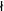 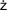 Konferencje naukowe:Opracowanie metody radiometrycznego oznaczania aktywności enzymatycznej dehydrogenazy 11β-hydroksysteroidowej w próbkach tkanki łożyska. J. Szymańska, M. Włodarczyk , K. Kilian, Ł. Cheda, Z. Rogulski, A. Słabuszewska-Jóźwiak. Prezentacja na  VII Krajowej Konferencji Radiochemii i Chemii Jądrowej, 17-20 kwietnia 2016, LublinOpracowanie metody radiometrycznego oznaczania aktywności enzymatycznej dehydrogenazy 11β-hydroksysteroidowej w próbkach tkanki łożyska. J. Szymańska, M. Włodarczyk , K. Kilian, Ł. Cheda, Z. Rogulski, A. Słabuszewska-Jóźwiak. Prezentacja na  VII Krajowej Konferencji Radiochemii i Chemii Jądrowej, 17-20 kwietnia 2016, LublinWskaźniki dystrybucji tkanki tłuszczowej (VAI,BAI, WHTR) a związane z otyłością ryzyko zaburzeń metabolicznych I chorób układu krążenia. B. Jabłonowska-Lietz, M.Wrzosek, M. Włodarczyk, P. Gąsiewska, Z. Rusinowski, G. Nowicka . VIII Warszawskie Dni Nauki o Żywieniu Człowieka, 21 kwietnia 2016, WarszawaThe risk factors for essential hypertension development in adult Caucasians of Polish origin. Wrzosek M, Sokal M, Sawicka A, Włodarczyk M, Wrzosek M, Kosior M, Tałałaj M, Biecek P, Nowicka G.  7th International Symposium on Arterosclerosis, 24 maja 2015 w Amsterdamie (plakat) Zmiany ekspresji genu TNF-alfa u pacjentów z otyłością i stopnia pod wpływem diety redukującej masę ciała.  B. Jabłonowska – Lietz, M. Wrzosek, M. Włodarczyk, D.Hozakowska-Roszkowska, A. Jarosz, M. Białkowska, G. Nowicka. I Ogólnopolska Konferencja  Młodych Badaczy, Dietetyka i regulacja metabolizmu, 24 września, 2015, Warszawa (plakat)Marta Włodarczyk, Magdalena Kosior, Żaneta Wojtalewicz, Małgorzata Wrzosek, Beata Jabłonowska-Lietz Wpływ  polimorfizmu Gln223Arg  receptora leptyny oraz zawartości tłuszczów w diecie na stężenie  lipidów w surowicy krwi u osób z BMI <30 kg/m2- VI Warszawskie Dni Nauki o Zdrowiu, 6 maja 2014 (wyróżnienie), afiliacja WUM.Wlodarczyk M.,  Jabłonowska-Leitz B., Nowicka G., Tys J. Influence of a cold-pressed rapeseed oil on serum lipoproteins in relation to 75G/A APO AI genotype- preliminary study – International Nutrition Congress, Granada, 2013 (poster), afiliacja WUM.Wlodarczyk M, Czerwińska M. E., Wrzosek M., Świeca M., Nowicka G., The effect of apple juice rich in chlorogenic acid on MMP-9 secretion by LPS-stimulated neutrophils- preliminary report– International Nutrition Congress, Granada, 2013 (poster), afiliacja WUMWłodarczyk M., Nowicka G. Common genetic variants in apoAI and CETP genes and HDL-cholesterol levels in Polish population. 80th European Atherosclerosis Society Congress, Mediolan 25-29.05.2012, (poster), afiliacja WUM.Ruczko L., Włodarczyk M, Rapacka E, Nowicka G. eNOS gene polymorphisms and hypertension in adult and adolescents. 80th European Atherosclerosis Society Congress, Mediolan 25-29.05.2012, (poster), afiliacja WUM.Jabłonowska B., Włodarczyk M., Jarosz A., Dłużniewska B., Nowicka G.: Długołańcuchowe wielonienasycone kwasy omega-3 jako składnik diety sprzyjający stabilności struktury DNA. III Warszawskie Dni Nauki o Żywieniu Człowieka, 15.04. 2011. (poster)Marta Włodarczyk, Alina Walczak, Grażyna Nowicka. Ocena częstości występowania polimorfizmów genów apoliporoteiny AI, CIII oraz receptora dopaminergicznego D2 w grupie pacjentów z zespołem metabolicznym. III Polski Kongres Genetyki, Lublin 12-15.09.2010, (poster)Marta Włodarczyk, Beata Jabłonowska, Agnieszka Jarosz, Grażyna Nowicka. Wpływ suplementacji kwasami omega-3 na poziom uszkodzeń DNA limfocytów III Polski Kongres Genetyki, Lublin 12-15.09.2010,(poster)B. Jabłonowska,  M. Włodarczyk, B. Dłużniewska, A. Jarosz. Spożycie kwasów tłuszczowych z rodziny omega-3 a stabilność struktury DNA.  , Forum Żywieniowe, Warszawa 18-19.11.2010, (poster) Rapacka E, Nowicka G, Pac-Kozuchowska E, Włodarczyk M, Żytkowski A. Polimorfizm genu receptora leptyny a wybrane parametry antropometryczne u młodzieży z otyłością prostą. XIV Konferencja Toxicology and Envirnomental Heath, Warszawa 18-19, maj 2009M. Włodarczyk, G. Nowicka, A. Dębiński, A. Walczak. IL-6 and Fibrynogene gene polymorphism and biochemical markers of inflammation. 24 Kongres Polskiego Towarzystwa Fizjologicznego, Lublin 11-13 wrzesień, 2008, (poster)M. Włodarczyk, G. Nowicka, A. Dębiński, A. Walczak. Association of APO CIII and APO AI gene polymorphism with triglyceride and HDL-cholesterol levels. 24 Kongres Polskiego Towarzystwa Fizjologicznego, Lublin 11-13 wrzesień, 2008, (poster) 